LAMPIRANLAMPIRAN IKUESIONER PENELITIANKepada:Yth. Bapak / Ibu Karyawan PT Ambassador Garmindo Unit 2Saya Asiah Ummatul Hanif,  Mahasiswa Program Studi Manajemen Universitas Islam Batik Surakarta sedang melakukan penelitian (tugas akhir atau skripsi) dengan judul “Etos Kerja, Disiplin Kerja dan Motivasi Kerja Pengaruhnya Terhadap Produktivitas Kerja Karyawan Studi Kasus Pada PT Ambassador Garmindo Unit 2”Oleh karena itu diperlukan dukungan dan partisipasi dari bpk/ibu/sdr/sdri sekalian untuk meluangkan waktu mengisi kuesioner ini dengan sebenarnya. Semua informasi yang diberikan akan dirahasiakan dan hanya digunakan untuk kepentingan akademis. Terimakasih atas dukungan dan partisipasi bpk/ibu/sdr/sdri sekalian dalam pengisian kuesioner ini.Peneliti, Asiah Ummatul HanifLAMPIRAN IIFORM DATA DIRI RESPONDEN DAN CARA PENGISIAN KUESIONERData diri respondenNama			:Usia 			: < 20 tahun		21 – 30 tahun30 – 40 tahun		> 40 tahunJenis Kelamin		: 	L	PPenghasilan Perbulan	: > Rp. 1.000.000,00 Rp. 1.000.000,00 – Rp. 3.000.000,00Rp. 3.000.000,00 – Rp. 5.000.000,00< Rp. 5.000.000,00Tingkat pendidikan : SMPSMADiplomaS1Lain – lainPetunjuk Pengisian KuesionerBerilah tanda centang (v) pada pilihan jawaban yang telah disediakan dalam daftar pernyataan. Jawaban akan menggambarkan tingkat persetujuan anda dengan pernyataan tersebut sebagai berikut:SS : Sangat Setuju			TS : Tidak SetujuS : Setuju				STS : Sangat Tidak SetujuN : NetralLAMPIRAN IIILEMBAR KUESIONEREtos KerjaDisiplin KerjaMotivasi KerjaProduktivitas KerjaLAMPIRAN IVHASIL DATA RESPONDENLAMPIRAN VUJI INSTRUMENUji Validitas (171 responden)Etos kerja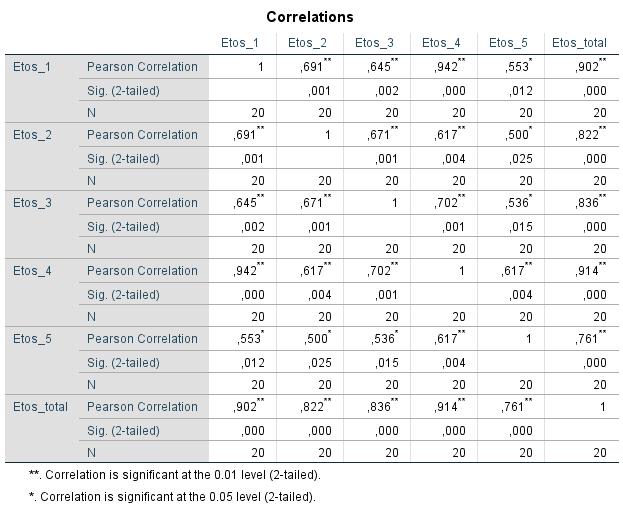 Disiplin kerja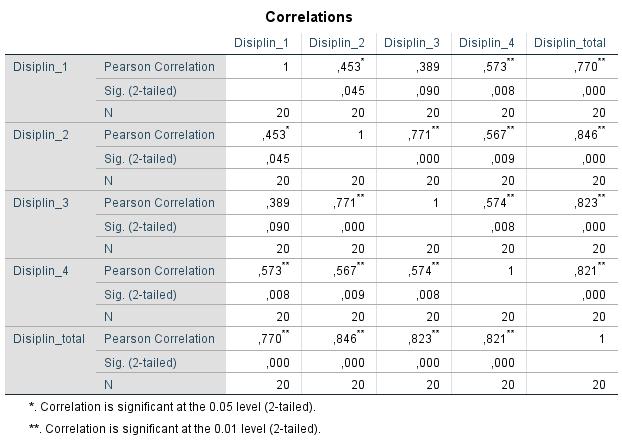 Motivasi kerja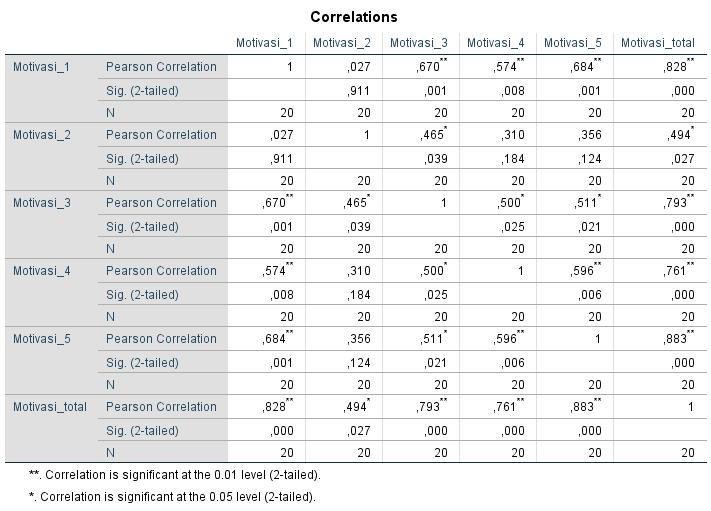 Produktivitas kerja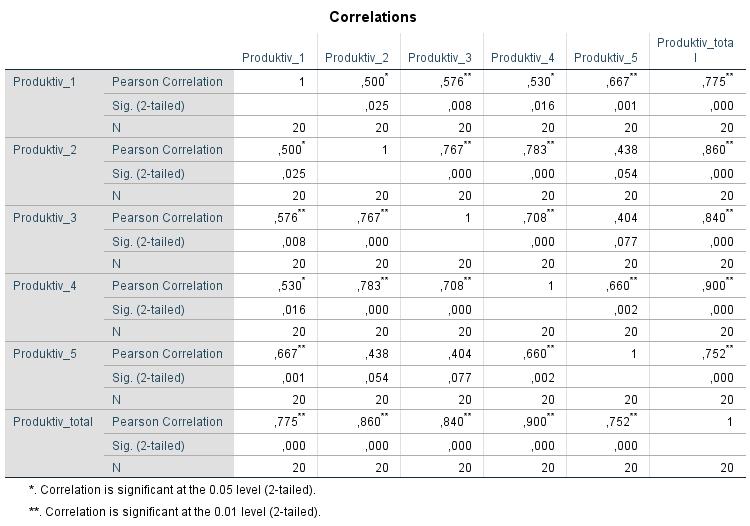 Uji Reliabilitas (171 responden)Etos kerja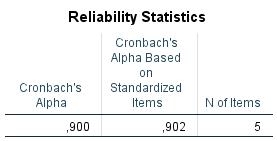 Disiplin kerja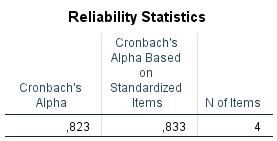 Motivasi kerja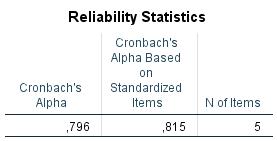 Produktivitas kerja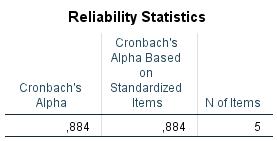 LAMPIRAN VIUJI ASUMSI KLASIKUji NormalitasUji Heteroskedastisitas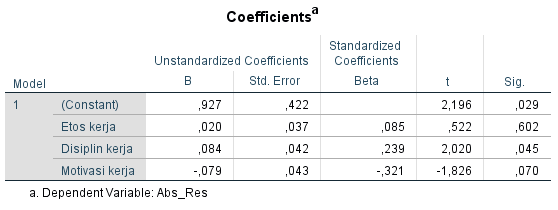 Uji Multikolinieritas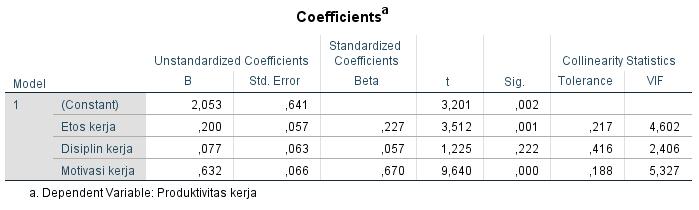 LAMPIRAN VIIUJI HIPOTESISAnalisis Regresi Linier Berganda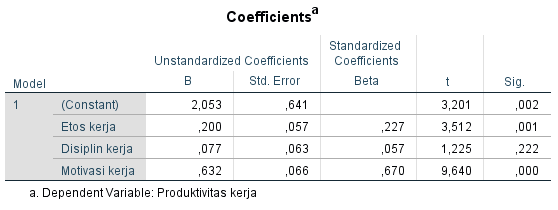 Determinan R2Uji F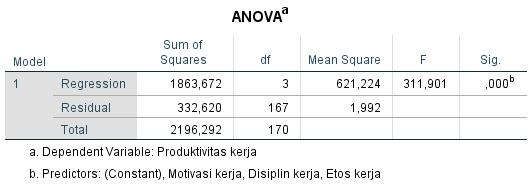 Uji t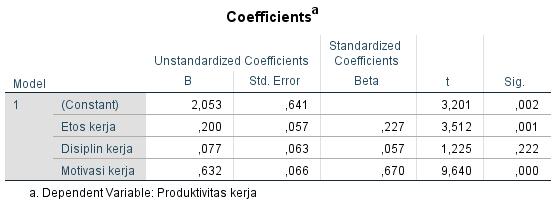 NoPertanyaanSSSCSTSSTS1Saya selalu bekerja dengan penuh tanggung jawab2Saya selalu melakukan pekerjaan dengan penuh semangat3Saya selalu disiplin menjalankan peraturan dari perusahaan4Saya selalu melakukan pekerjaan dengan tekun dan serius5Saya selalu profesional dalam bekerjaNoPertanyaanSSSCSTSSTS1Saya selalu menghindari miss komunikasi dalam pekerjaan2Saya diberikan surat peringatan jika melakukan kesalahan saat bekerja3Saya bekerja sesuai dengan SOP yang telah ditetapkan4Saya akan menyelesaikan pekerjaan dengan pimpinan sayaNoPertanyaanSSSCSTSSTS1Saya dapat diandalkan untuk menyelesaikan pekerjaan2Perusahaan memberikan gaji tepat waktu3Saya berusaha menyelesaikan masalah yang ada pada pekerjaan4Saya mengikuti training yang diadakan perusahaan5Saya mengu=ikuti tes kenaikan golonganNoPertanyaanSSSCSTSSTS1Saya dapat memenuhi kuantitas kerja sesuai dengan target2Saya dapat menghasilkan produk yang berkualitas sesuai dengan standar yang ditetapkan perusahaan3Saya dapat menyelesaikan pekerjaan tepat waktu 4Saya memiliki pemahaman dan keterampilan yang baik dalam melaksanakan pekerjaan5Saya selalu berusaha untuk melakukan kerja sama dengan baik diantara rekan kerja dan bawahan maupun atasanNOEtos kerjaEtos kerjaEtos kerjaEtos kerjaEtos kerjaEtos kerjaDisiplin kerjaDisiplin kerjaDisiplin kerjaDisiplin kerjaDisiplin kerjaMotivasi KerjaMotivasi KerjaMotivasi KerjaMotivasi KerjaMotivasi KerjaMotivasi KerjaProduktivitas kerjaProduktivitas kerjaProduktivitas kerjaProduktivitas kerjaProduktivitas kerjaProduktivitas kerjaNOEK 1EK 2EK 3EK 4EK 5totalDS 1DS 2DS 3DS 4totalMK 1MK 2MK 3MK 4MK 5totalPK 1PK 2PK 3PK 4PK 5total154454225444174544421444442025555525255214455442244544213334231533331233333153533317444443193444153434317433231554334418444416444442044444206444442034331344443193554421744434192334125444421344441985445321555520555552545454229434441943531535454214334519103555523344314555442344454211155455244454174544421444442012544542255441845444215555525133444419455519454552355455241444444204444163444520333331515443331723441325433173243416164555524445518454442154435211743444194544174544421554442218444442044441644444204454421195555525234413253341744434192044344193444154444218243451821444442044441644444204444420225555525555520555552555555252344445212442124444218444442024555552555552055554244545523254444420444416444442044344192635555235444174455220443452027555552524551645455235554524284334519422311254542044444202945554235555204555524555552530555452434541645432184543521314444420444416444452144444203255444224544173444419343341733555552554521655555254545523343333315333312333321433333153544444204444164444420444442036344441944441644443194544421374234417344415354421833344173845444214444163544420353341839555552555552044445214444420405455524545519555552555555254144444202444144443419343341742555552555552055532203434519434345521245415455442245555244444434194334144544219544442145444442034441544444202544419464545422435416444442044444204745555243443145554322445552348544442154441744344193434418494434419324413444321744344195054554235345175544422444552251544452243451655444224454421524334418334414444321733344175355555252553154555524555552554443331733331235333173333315555555525255517255552255555255644444202444144444420444442057555552525551755555255555525585455524555520555552555545245944444204444164444420444442060555552525551755555255544422614343317233311354442044343186255555252555175555525555552563554432123331134344184444319645544422544417544442144455226554354212444145444421444341966444442023441334444194343418675544422244414444442044444206844444202434134444420454442169555552525551755555255555525703333315323311333331533333157145444212444144444420444442072555552525551755555255555525734444420244414444442044444207444344194443153544420443441975333331533331233333153333315764444319234413344441943444197744444202444144444420444442078555552535451755555255555525793333315233311333331533333158055555252555175555525555552581333331533331233333153333315825555525255517555552555555258333333152333113333315333331584555552525441544444205555525852242414243312222221022222108622222103332112222210224221287333331523331133333153333315884444420444416444442044444208955555252555175555525555552590234221332341223442154325317912222210333211222221033442169233333152433123333315333331593444442044441644444204444420945555525555520555552555555259524533174332123334215543231796222221034431433533173343316973334316233311333331533353179844444204444164444420444442099555552525551755555255555525100555552523551555555255554524101444442024441444444204444420102444331823331144444204443419103324521633441422333133333315104444442044441644444204444420105233441634551723344164325418106222221022551422222103533216107333331533331233333153333315108334441844441644444204444420109555552545351755555255555525110555552555552054545235455524111555552525551755555255535523112444442024441444444204444420113555552535551845444214454421114555552545551955555255525522115555552525551755545245455524116444442024451544444204444218117444442044441644434194434419118555552555552055555255555525119444442024441444444204444420120344441944441644445214444218121555552525551755555255555525122555552523551555554245355523123443552145221354443205345219124444442024441444344194444420125555552525551755555255555525126444442024441444444204444420127555552525551755555255555525128333331533331233333153333315129555552555552055555255555525130555552555552055555255435522131333331532431233333153333315132222221044521544444204444420133333331533231133333153333315134555552555552055555255555525135333331533331233333153333315136444442044441644444204444420137433441844441644544214444420138555552555552055555255555525139333331544441635345204353419140545452334541644454215545423141443441954351754345215345320142553331952221134425183425216143454321823541432425165432317144434321632241123345174352519145233351632251232454182345317146434231625241342553195332215147243431644441633333155432216148334441834431434234165344319149235451932331143244172542316150555552555541955535235455524151535552355552055455245535523152554552455552055555255552522153552552255552055525224445421154444442044441644444204344419155444341944441644445214442418156333331533331233333153333315157444442044441644444204444420158333331533331233333153333315159222221023331122222102222210160333331533331233333153333315161444442044441644444204444420162333431633331233333153333315163444442044441644444204444420164333331542331233333153343316165333331533331233333153333315166222221022451322222102222210167333331533331233333153333315168444442044441644443194444420169333331533331233333153333315170222221032341222222102222210171444442044341544444204444420One-Sample Kolmogorov-Smirnov TestOne-Sample Kolmogorov-Smirnov TestOne-Sample Kolmogorov-Smirnov TestUnstandardized ResidualNN171Normal Parametersa,bMean,0000000Normal Parametersa,bStd. Deviation1,39878095Most Extreme DifferencesAbsolute,081Most Extreme DifferencesPositive,081Most Extreme DifferencesNegative-,070Test StatisticTest Statistic,081Asymp. Sig. (2-tailed)Asymp. Sig. (2-tailed),008ca. Test distribution is Normal.a. Test distribution is Normal.a. Test distribution is Normal.b. Calculated from data.b. Calculated from data.b. Calculated from data.c. Lilliefors Significance Correction.c. Lilliefors Significance Correction.c. Lilliefors Significance Correction.Sumber Data Primer diolah 2021Sumber Data Primer diolah 2021Sumber Data Primer diolah 2021Model SummaryModel SummaryModel SummaryModel SummaryModel SummaryModelRR SquareAdjusted R SquareStd. Error of the Estimate1,921a,849,8461,41129a. Predictors: (Constant), Motivasi kerja, Disiplin kerja, Etos kerjaa. Predictors: (Constant), Motivasi kerja, Disiplin kerja, Etos kerjaa. Predictors: (Constant), Motivasi kerja, Disiplin kerja, Etos kerjaa. Predictors: (Constant), Motivasi kerja, Disiplin kerja, Etos kerjaa. Predictors: (Constant), Motivasi kerja, Disiplin kerja, Etos kerja